Monte Vista Golf Club2020 Membership Form*PLEASE FILL THIS FORM OUT COMPLETELY**INFORMATION REQUIRED FOR MEMBERSHIP**All Membership Dues Must be PAID IN FULL by July 1, 2020* Name: __________________________________________________________________Mailing Address: __________________________________________________________	   	     City: ___________________ State: ______________Zip: ___________Phone Number: Main: ________________________ Alt: ________________________Email Address: ___________________________________________________________Please check all that apply and provide further information if required:Membership Type_____Single Membership: $420.00_____Family Membership: $550.00Limited to the immediate household of two adults and children who are 21 as of July 1, 2019.	Names of all participants in family membership: _____________________________________ 	      ___________________________________________________________________________________Ladies League Membership (Tuesday Play Only): $175.00_____Student Membership (age 16-21 with valid student ID): $150.00_____Junior Membership (ages 9-15): $100.00Cart Shed/Trail Fee/Locker – We have empty sheds available, contact the Pro Shop if interested,_____Electric Cart Shed: $310.00 (Decal will be provided,must be placed in a visible spot on cart)_____Gas Cart Shed: $235.00 (Decal will be provided, must be placed in a visible spot on cart)_____Trail Fee: carts off site: $200.00 (Decal will be provided, must be placed in a visible spot on cart) _____Locker: $25.00 for the season.  Lockers are first come first serve, limited availability. Handicap Fee – This is not your league fees. Men/Ladies league fees will be paid when leagues begin____GHIN Handicap: $50.00 eachList each individual registering with GHIN: __________________________________________	** If you activate your GHIN at another club please provide the following information	Club Name: ________________________________________ GHIN#: _____________________Donation_____Donation to Club $_______________  	_____ I would like my donation to be 501c3 Tax Exempt (please fill out additional form)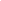 